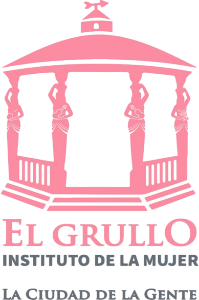 AGENDA DE OCTUBRE 2021LUNES A VIERNES DE 9:00 AM A 3:00 PM Asesoría jurídica, Consultas de Psicología y Nutrición.PERSONAS ATENDIDAS AREA PSICOLOGIA 1 Y 2: 51 MUJERES,10 HOMBRES 14NIÑOS, 75 PERSONAS EN TOTAL PERSONAS ATENDIDAS AREA NUTRICIÓN 1 Y 2:  26 MUJERES, 5 HOMBRES Y 2 NIÑOS 33 PERSONAS EN TOTALPERSONAS ATENDIDAS AREA JURIDICA: 21 MUJERES, 10 HOMBRES, 31 PERSONAS EN TOTAL LUNES 04:Reunión con el equipo del Instituto municipal para agendar eventos del mes, dando inicio a la campaña contra el cáncer de mama. Se gestiono ecos mamarios a bajo costo en Ortopedix con Giovana Villalvazo, durante todo el mes de octubre, para beneficio de las mujeres de nuestro municipio.MARTES 05:Reunión con médicos municipales y DIF para organizar la marcha y stand informativo de la campaña contra cáncer de mama “tócate para que no te toque “.Reunión con promotora de deportes para organizar la carrera de la campaña contra el cáncer de mama.MIERCOLES 06:Salida a Autlán a las oficinas del SAT para la firma electrónica.Elaboramos distintivos rosas para el personal administrativo del gobierno municipal.JUEVES 07:Se hizo entrega de distintivos a todo el personal del ayuntamiento, seguridad pública, bomberos y centro cultural.Se realizo el primer stand informativo del mes en el jardín municipal. Se iluminaron 2 edificios municipales en color rosa durante todo el mes de octubre para conmemorar la lucha contra el cáncer de mama. VIERNES 08:Asistencia a charla por la campaña para conmemorar el 10 de octubre “Dia mundial de la salud mental” invitación por parte de CISAME.Reunión con Héctor Sierra para tratar asuntos de CECOVIM MARTES 12:Segunda reunión con el equipo del instituto para dar seguimiento a los eventos de la campaña contra el cáncer de mama MIERCOLES 13:Reunión para proyecto EDUCANCER, prótesis mamarias, en coordinación con DIF municipal.JUEVES 14:Cita no exitosa en Ciudad Guzmán en las oficinas del SAT, por falta de información en el nombramiento.Se realizo el segundo stand informativo del mes en el jardín municipal.  LUNES 18: Charla otorgada por las nutriólogas del IMM a el jardín de niños Gabilondo Soler, por el día internacional de la alimentación que se conmemora el 18 de octubre MARTES 19:DIA INTERNACIONAL CONTRA EL CANCER DE MAMA, se realizó con éxito el evento en coordinación de DIF y médicos municipalesMIERCOLES 20:Reunión en palacio municipal con la unidad de igualdad sustantiva SISEMH del gobierno del estado de jalisco, para poder tener un municipio seguro libre de violencia.VIERNES 22:Participe como miembro de la Conformación de la comisión Municipal para la prevención de adicciones.DOMINGO 24:Se llevo a cabo con éxito la carrera “Latido rosa” que fue parte de la campaña “tócate para que no te toque” LUNES 25:Se dio inicio a el programa gratuito de osteoporosis y salud visual que se realizó por 5 días 25, 26, 27, 28 y 29 de octubre. Tercera reunión con el equipo del IMM para la organización en coordinación del IMAJ del recorrido del día de muertos con el concurso de catrines y catrinas. También nos organizamos para realizar un altar en conmemoración de las víctimas de feminicidio. MIERCOLES 27:Se dio inicio a la elaboración del altar dentro del IMM.Junta virtual para capacitación de las medidas y órdenes de protección para las mujeres, por parte de la UEPAMVVDOMINGO 31:Se realizo con éxito el evento del recorrido y concurso de catrines y catrinas en coordinación con IMAJ.